Name: ______________________				Block: ____Word Stem Practice – 1-30Directions: Using your knowledge of word stems, determine the example word that best fits the definition.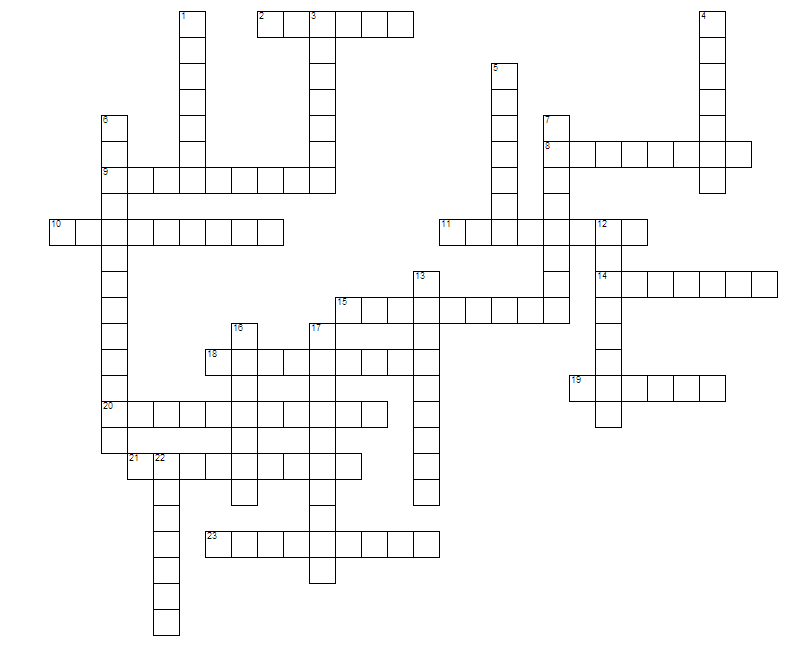 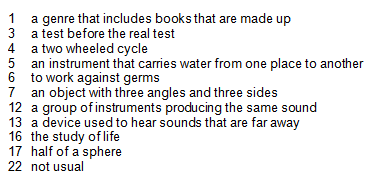 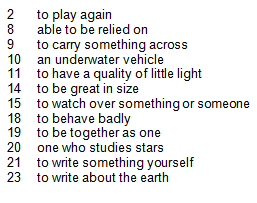 Directions: Use your understanding of stems to complete the chart below.  Use your planner or a dictionary to help you.  Make sure the example words are spelled correctly.STEMDEFINITIONEXAMPLE WORDautomakeprefixantireliablevoicemassivelogyearthhemiwritetripletsunione whotelemisbehavesoundsubwayoverfer